«Село моё, родное»    Любовь к Отчизне начинается с любви к своей малой родине – месту, где человек родился. Малая Родина  и есть исток — начало, откуда человек делает шаг в большой мир. С родного уголка земли начинается огромная страна -  Россия, гражданами которой мы являемся.     В этом году Абатскому району исполняется 100 лет. И пусть идут за годом год. И времена меняются. Район по - прежнему живёт, 100 лет, а он не старится. И зреет урожай в полях,  и стройка не кончается. И будет жить район в веках,  людьми, делами славиться.       Дети старшей группы «Светлячок» из детского сада «Сибирячок» приняли активное участие в подготовке праздника для любимого района.  В группе рассмотрели фотографии родного села, побеседовали о достопримечательностях села, об основных зданиях и учреждениях села (больница, школа, детский сад, магазины и т.д.) и приняли участие в конкурсе выставке «Милый сердцу уголок», где представили рисунки и поделки о нашей малой Родине.      Сходили на экскурсию по улицам села Абатского, посетили Мемориал «Вечный огонь» - памятник войнам – землякам, погибшим в годы ВОВ 1941 -1945 годов и воинам – интернационалистам, погибшим в локальных конфликтах. 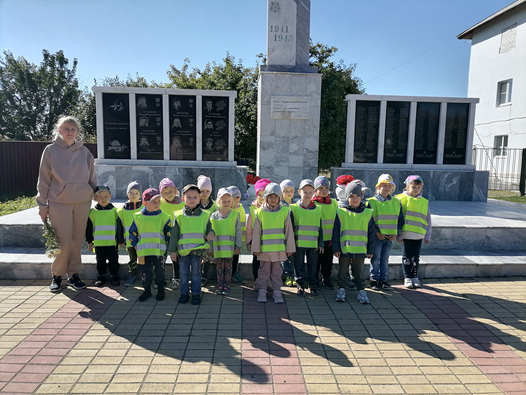 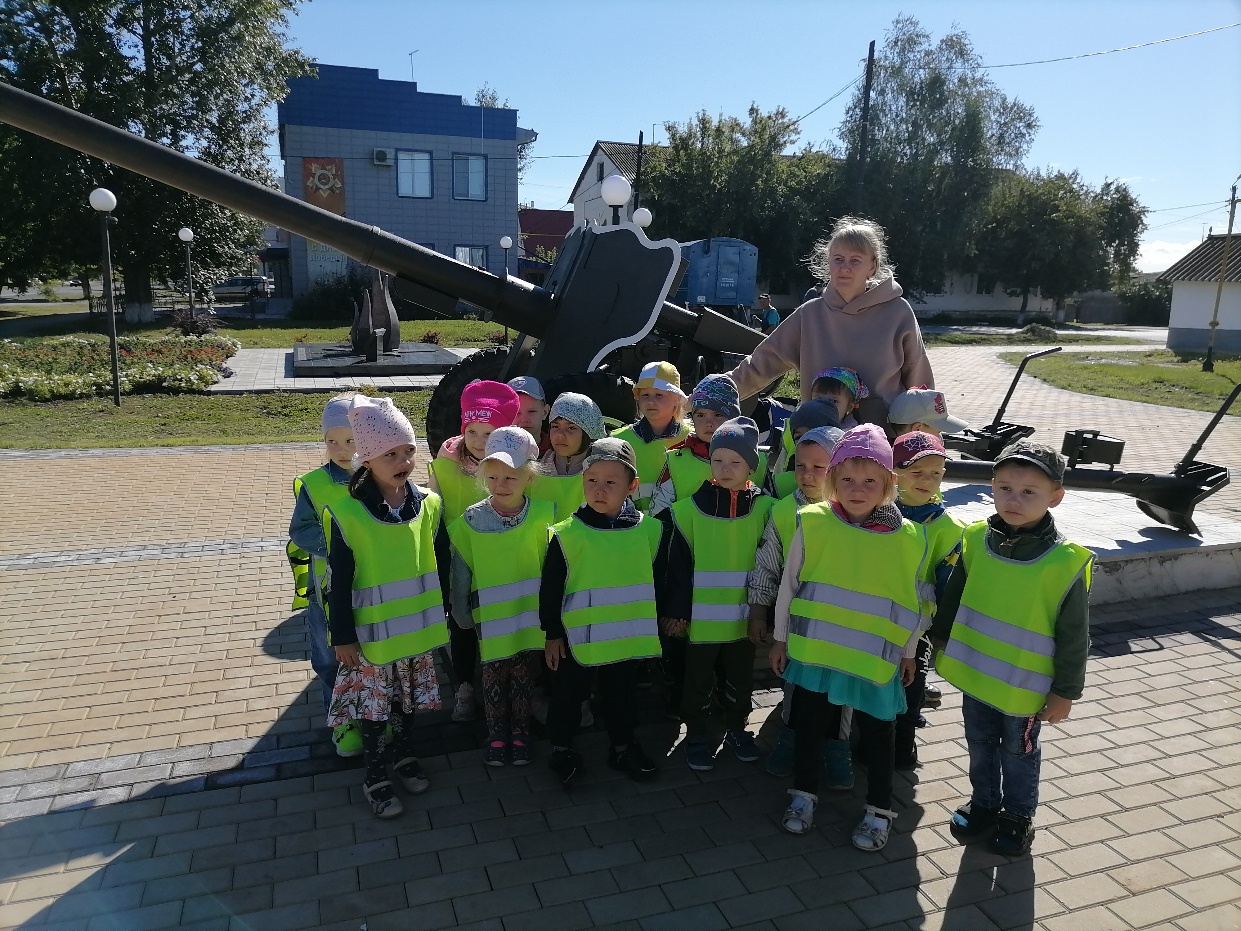 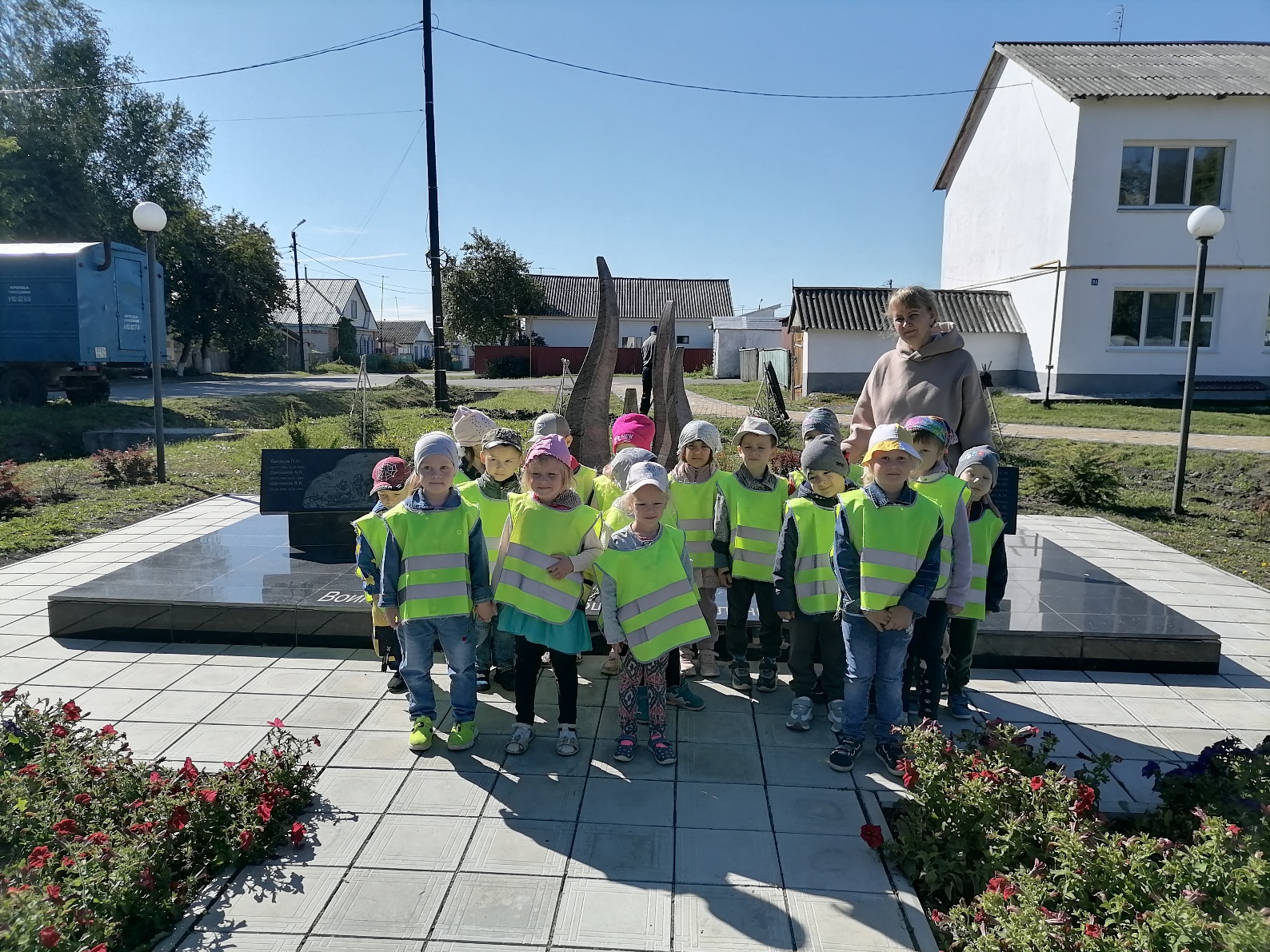     Очень познавательная встреча прошла в библиотеке, дети познакомились со знаменитыми земляками Абатского района: М.Н. Гурьев, М.Н. Цукановой, А.М. Матросова, Ф.В. Артамонова, Н.В. Маслова. В честь них названы улицы в селе Абатское.  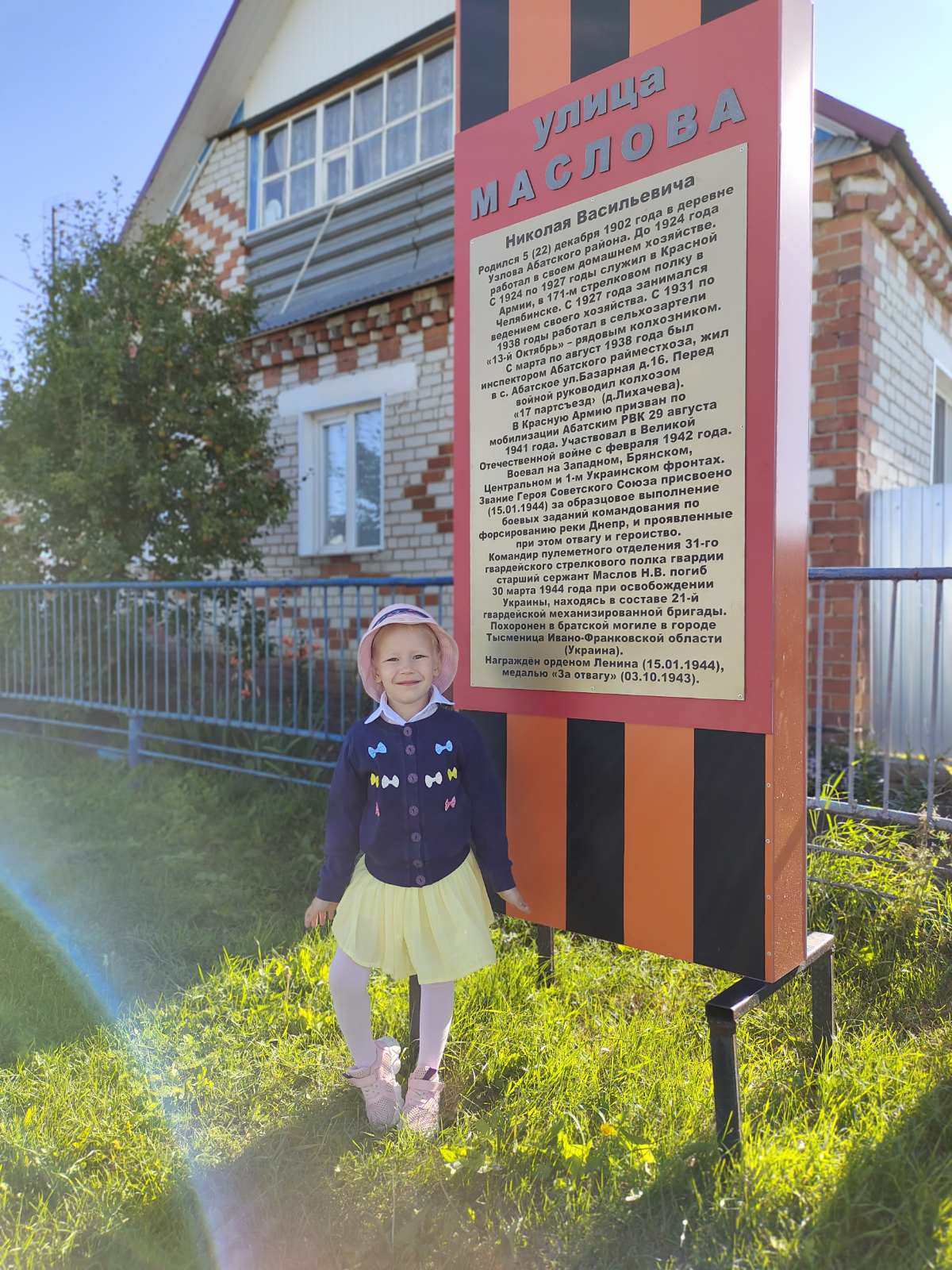 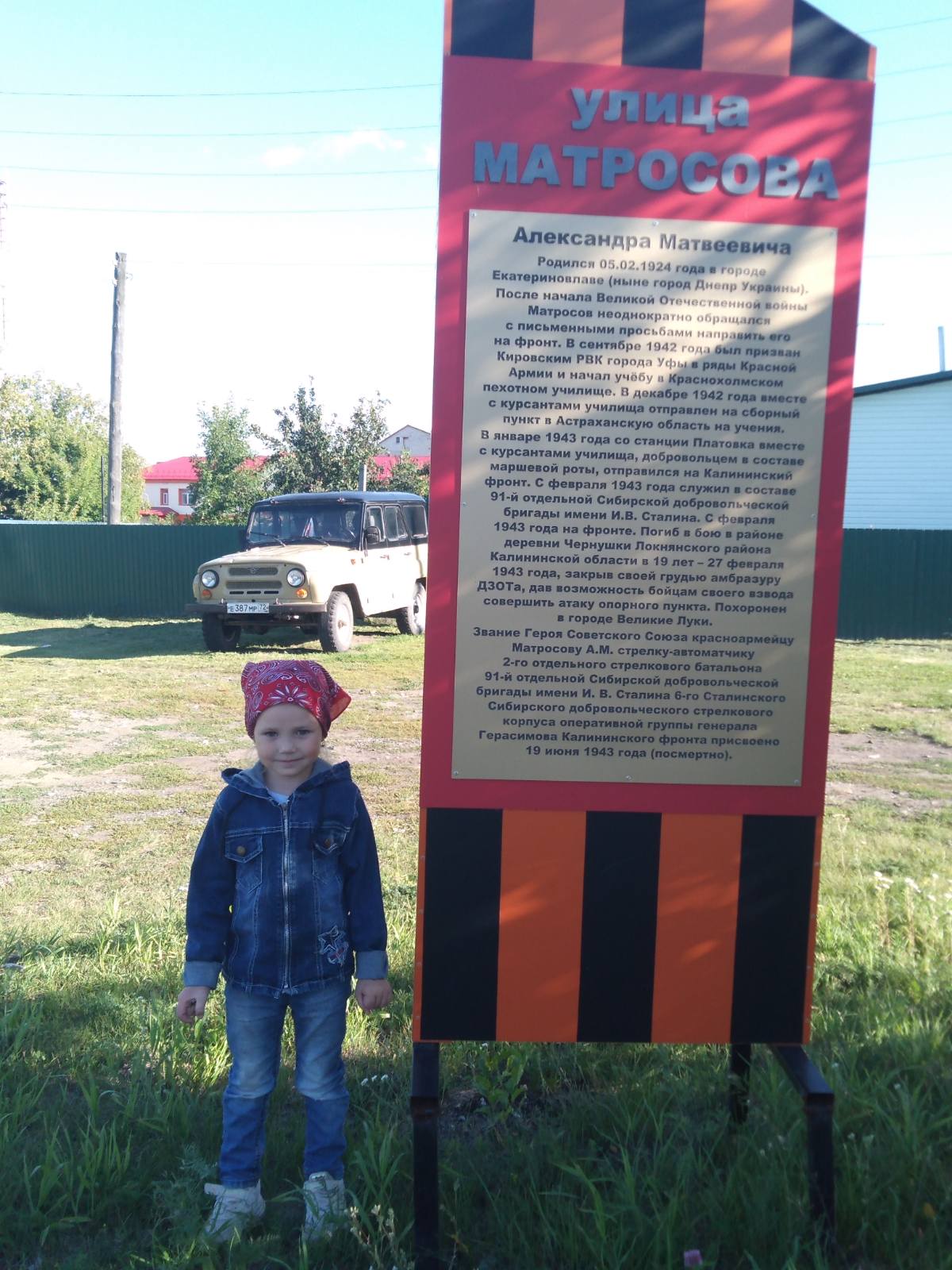 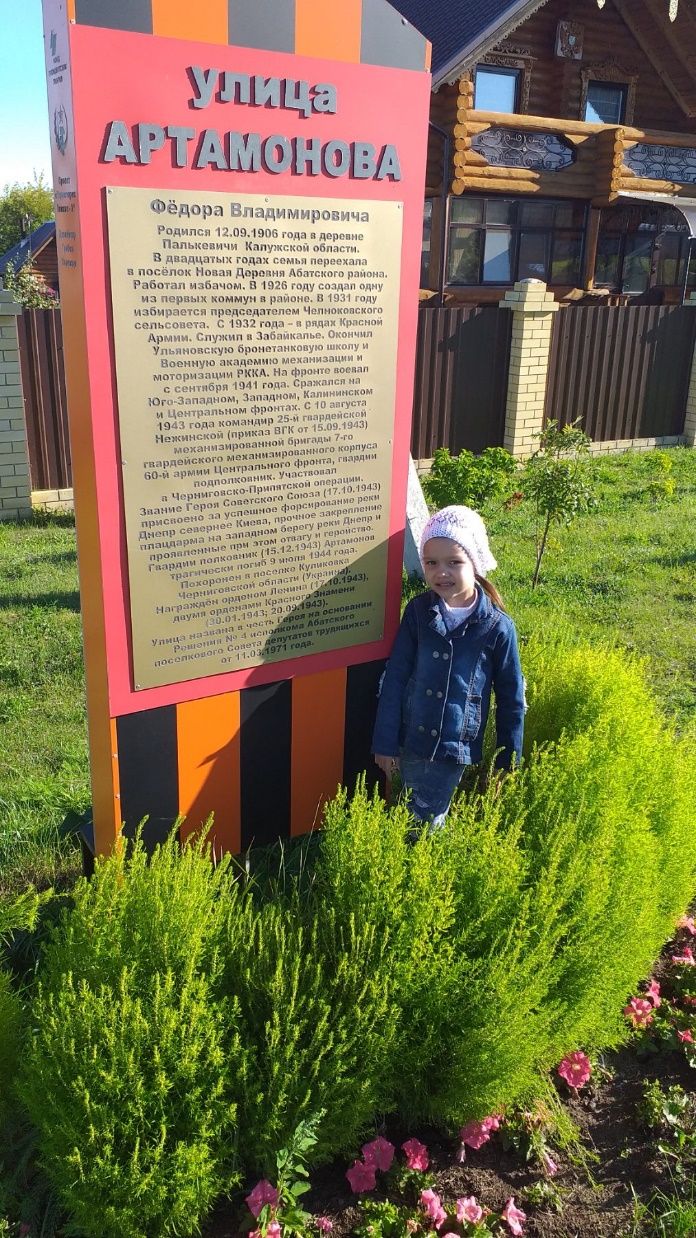 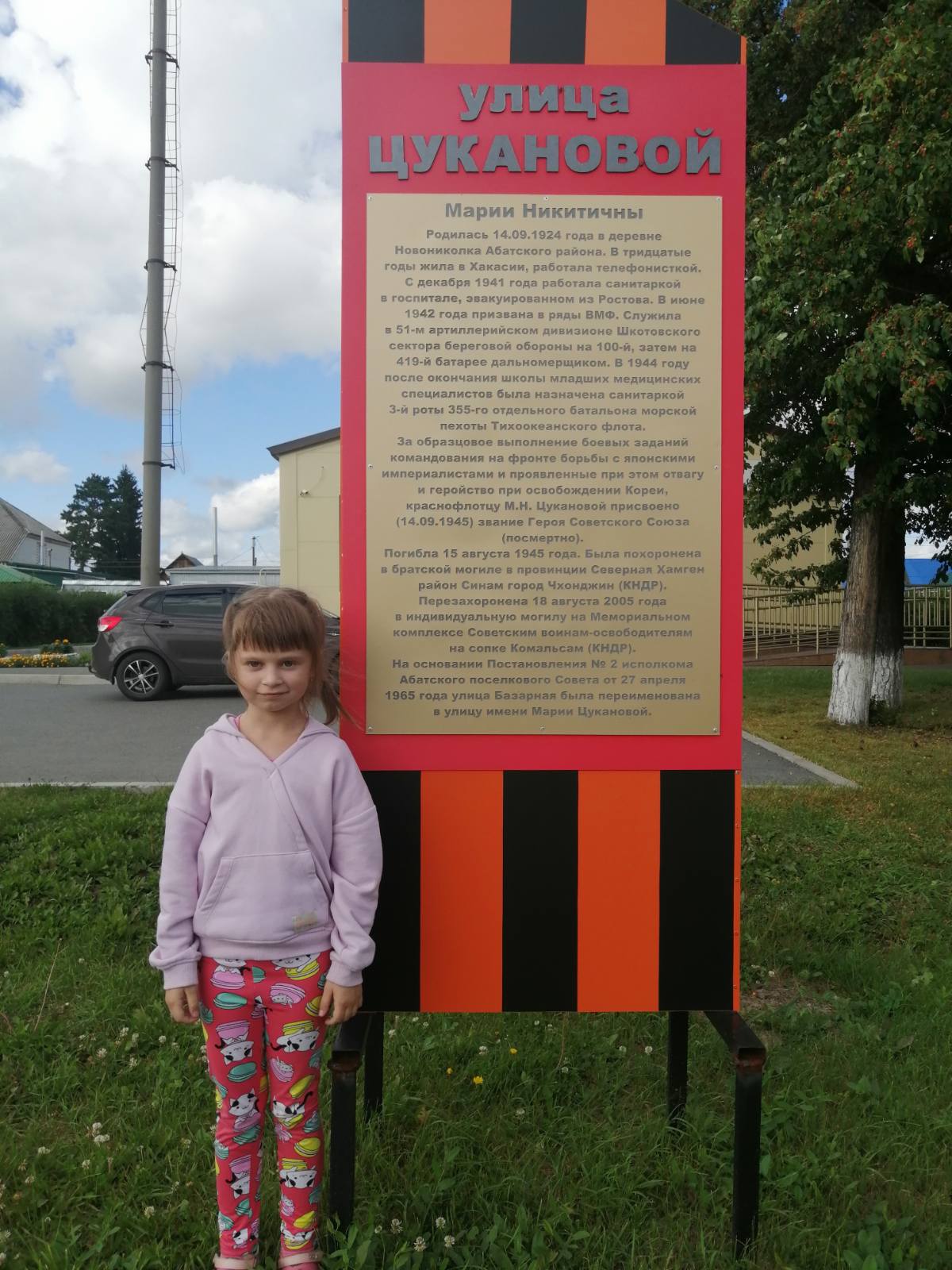 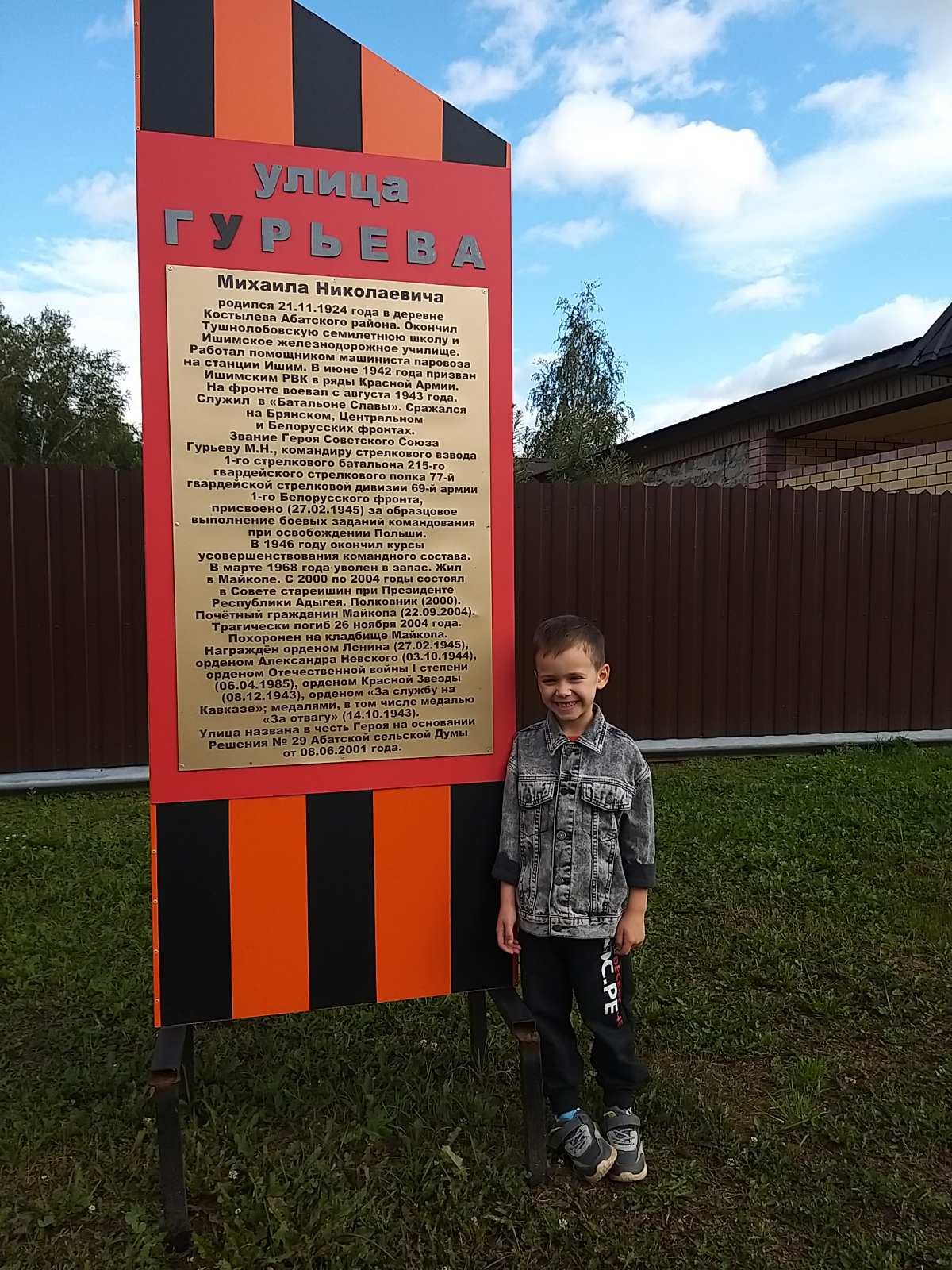    Конкурс чтецов «Гордимся тобой, мой край родной», который прошел в детском саду, познакомил детей со стихами абатских поэтов: Нины Гурьевой, Вальтера Костецкого, Анатолия Пучкарёва, Ольги Тестовой, Любови Першиной, Ирины Харитоновой.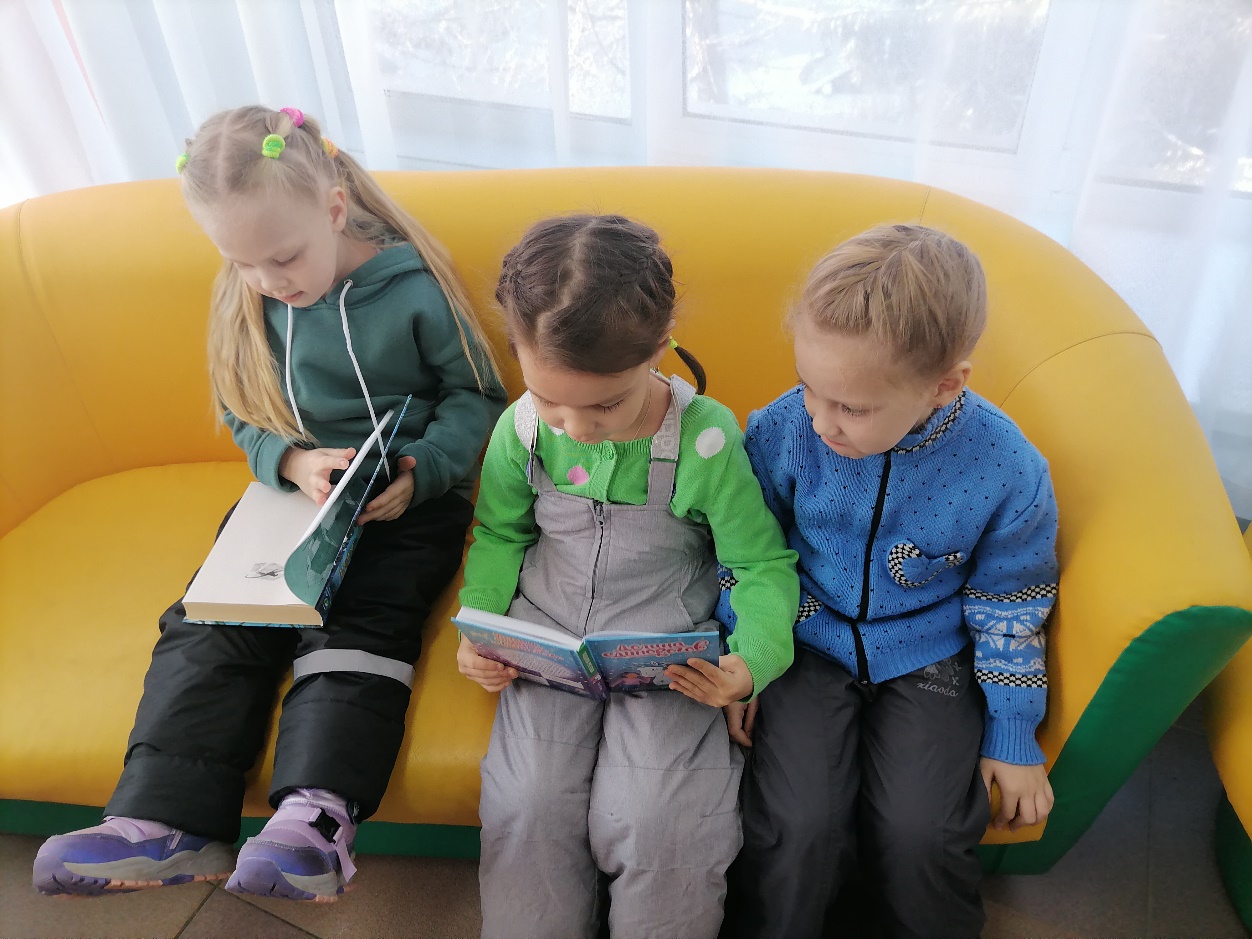      На закрепление изученного материала создали познавательные дидактические игры: «Собери картинки», «Узнай знакомые места по фотографии», «Транспорт на улице нашего села», «Где эта улица? Где этот дом?»     Приняли с детьми участие в районном конкурсе «Абатские родники -2023», где трое воспитанников читали стихотворения, про своё родное село.       Подключились и родители, сделали с детьми совместно выставку «Мы любим своё село».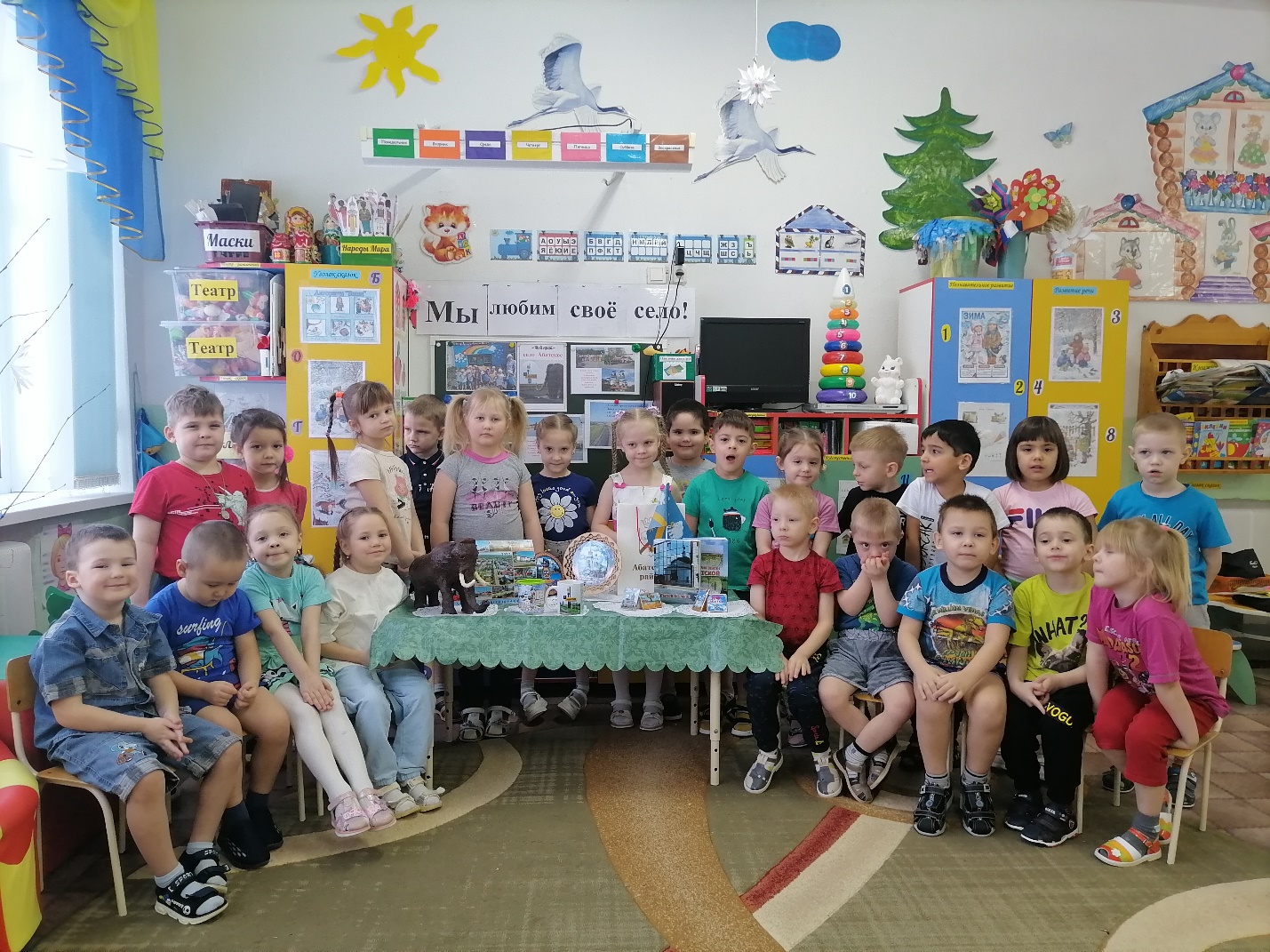 Наблюдая за детьми, можем предположить, что полученные знания о своём селе послужат для детей началом патриотических чувств. Начиная с детского сада воспитываем в своих детях любовь и уважение к членам своей семьи, своей стране, своей «Малой Родине»Поздравляем наш Абатский район с юбилеем.Славься вовеки, район наш Абатский,
Делами своими за путь вековой!
Предками данная мудрость народная,
Край наш родной, мы гордимся тобой!

Автор Стёпочкина Маргарита Сергеевна, воспитатель МАДОУ АР детский сад «Сибирячок»На берегу крутом реки ИшимаСело моё видно издалека,Пускай зовут Абатск селом старинным,Его не старят годы и века.Оно все хорошеет год от года,И всё уютней улицы его,И я могу сказать об этом гордо,Что нет села красивей моего.                      Л. Ф. Першина